19.11.2021 TERAPIA RĘKI. ĆWICZENIA USPRAWNIAJĄCE MOTORYKĘ MAŁĄDZIEŃ DOBRY W PIĄTEK. DZISIAJ ZAPRASZAM WSZYSTKICH DO KREATYWNEJ ZABAWY , KTÓRA W EFEKCIE MA SPRZYJAĆ POPRAWIE SPRAWNOŚCI MANUALNEJ RĄK. ZAPROPONUJĘ KILKA ĆWICZEŃ, KTÓRE WYKORZYSTUJĄ WSZELKIEGO RODZAJU MATERIAŁ ZNAJDUJĄCY SIĘ W KAŻDYM DOMU. LICZĘ JEDNAK NA POMYSŁOWOŚĆ DZIECI I RODZICÓW. BYĆ MOŻE POTRAFICIE STWORZYĆ SAMODZIELNIE ZUPEŁNIE NOWE ĆWICZENIA.ZAPRASZAM  Nawlekanie koralików, makaronu lub innych elementów na patyczek, słomkę, pocięte słomki na sznurek, itp.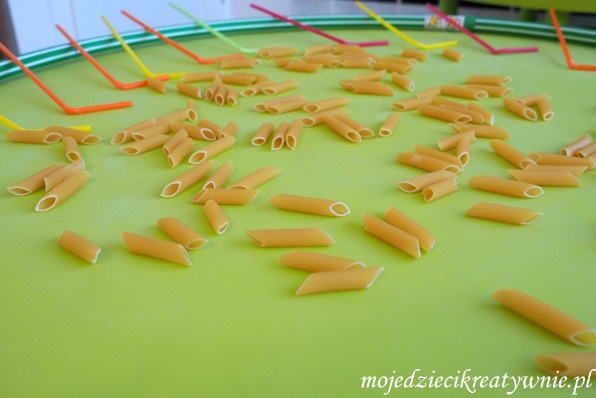 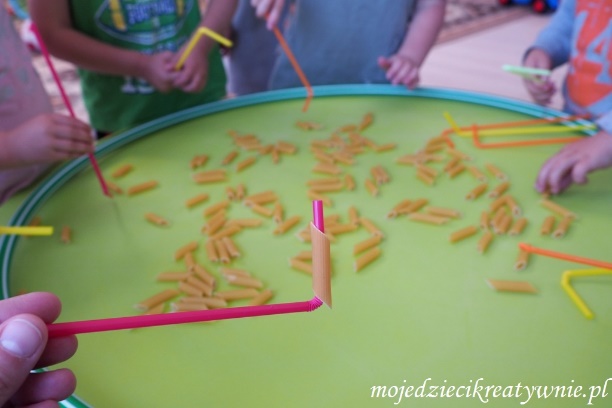 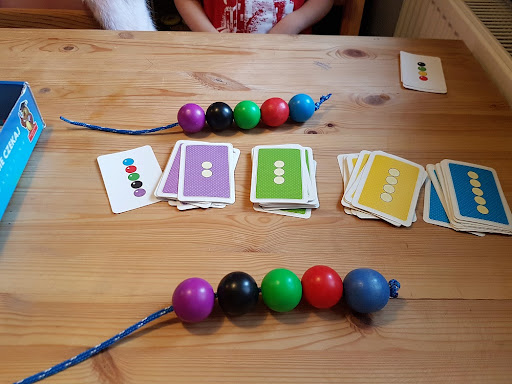 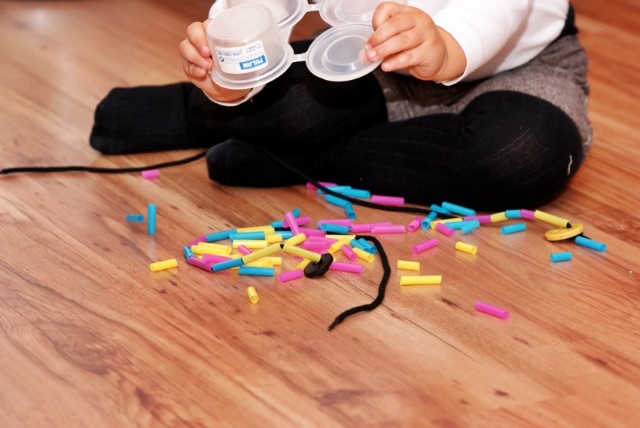 Stwórzmy za pomocą klocków (takich jakie posiadamy), szablony na zasadzie dawnej gry TETRIS  można je wyciąć i posłużą jako szablony na których będziemy układać właściwe klocki. PEŁNA DOWOLNOŚĆ!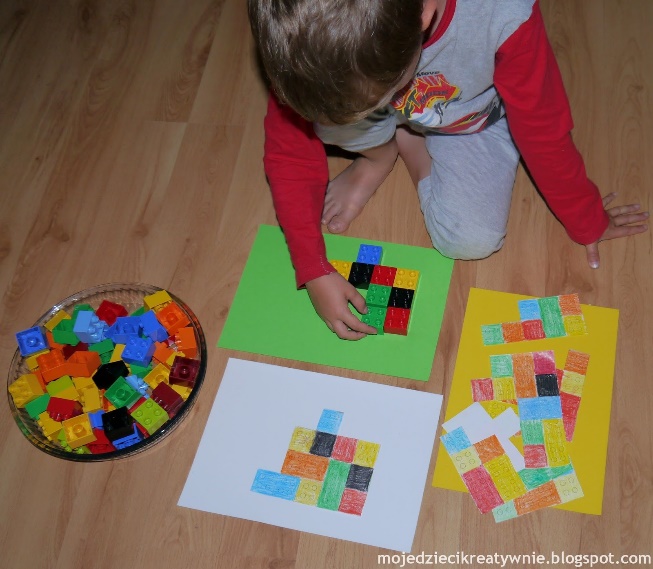 Wykorzystajmy rolki po papierze toaletowym,. Ręczniku papierowym, folii do pieczenia , itp. Moje pomysły na wykorzystanie są takie a co Wam się uda stworzyć?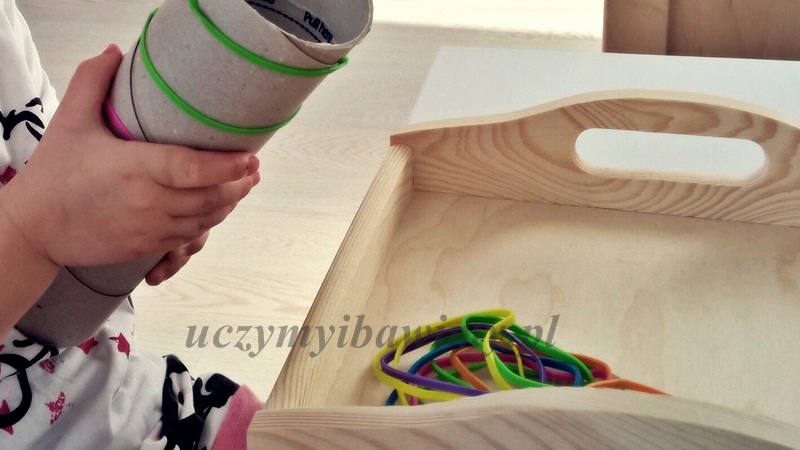 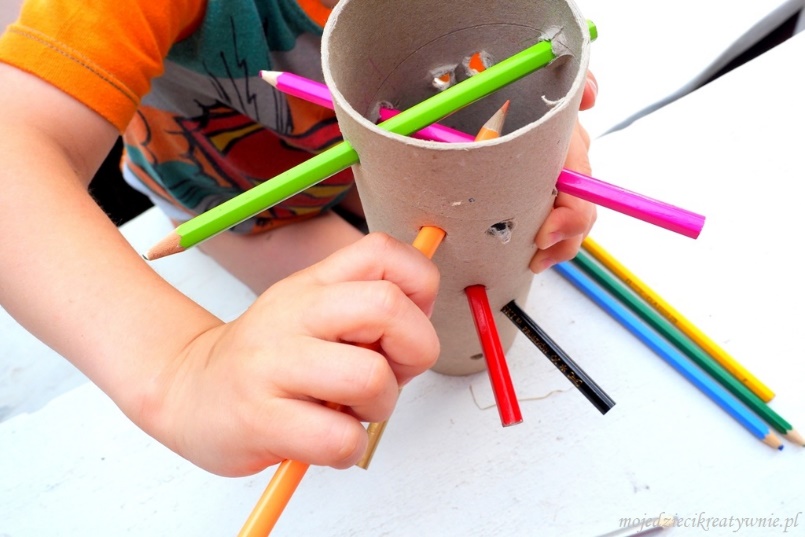 Przewlekanie sznurówki, wstążki, wełny, nici….Przez co? Liczę na kreatywność  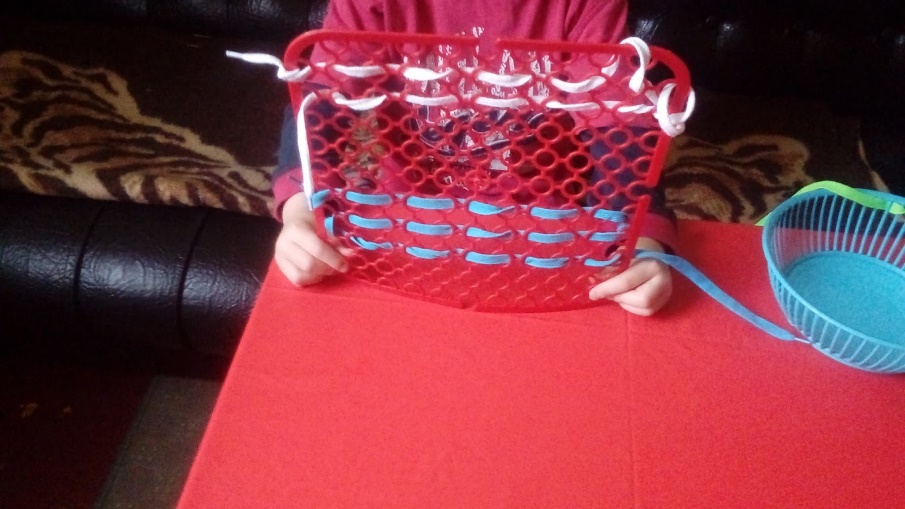 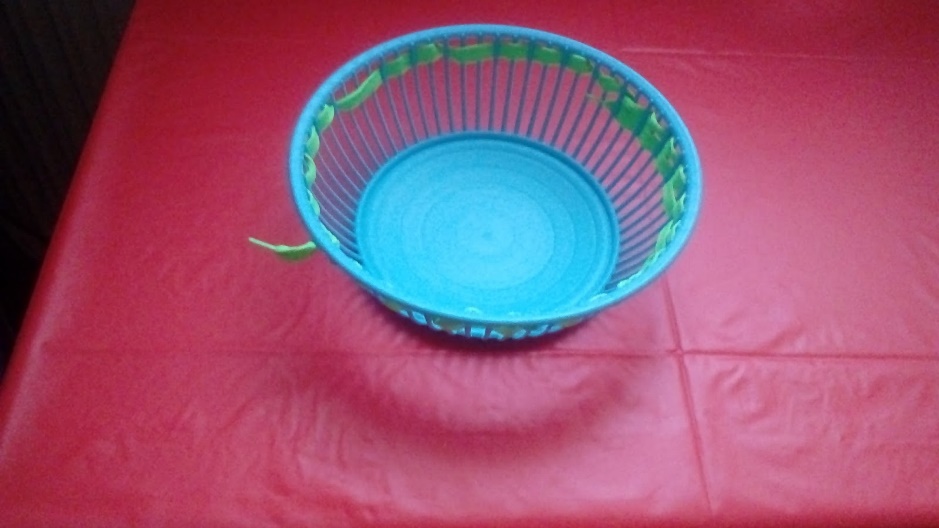 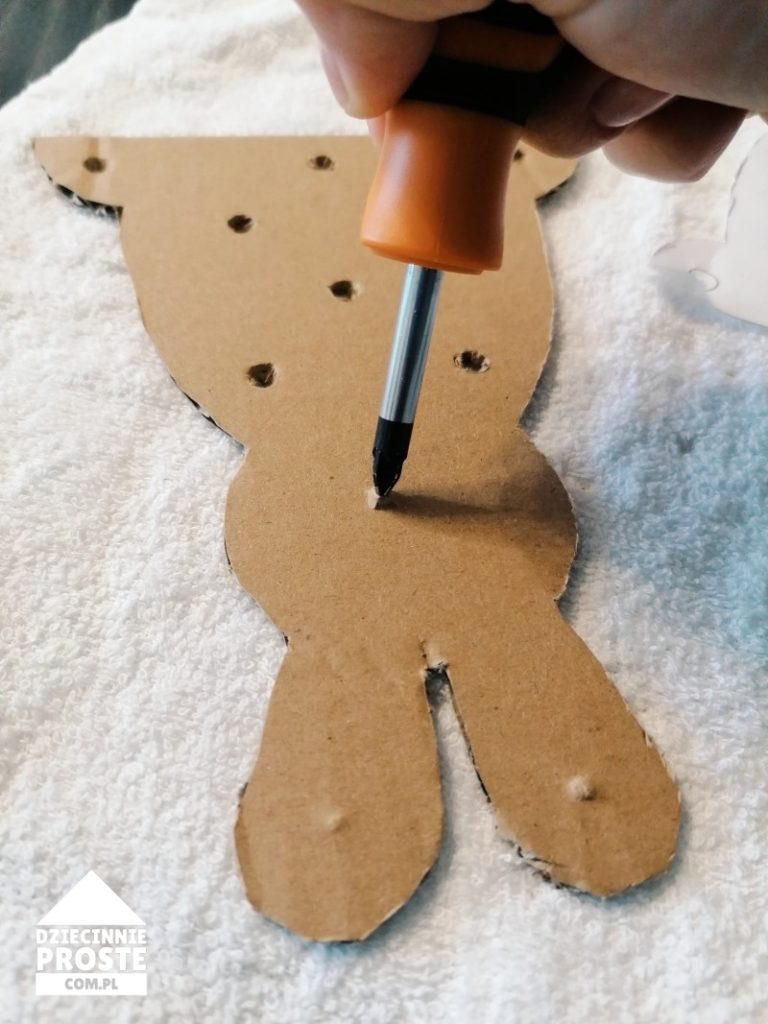 Na koniec ćwiczenia z klamerkami. Można także wpleść dodatkowe treści np. matematyczne, językowe czyli utrwalenie literek, kolory, itp.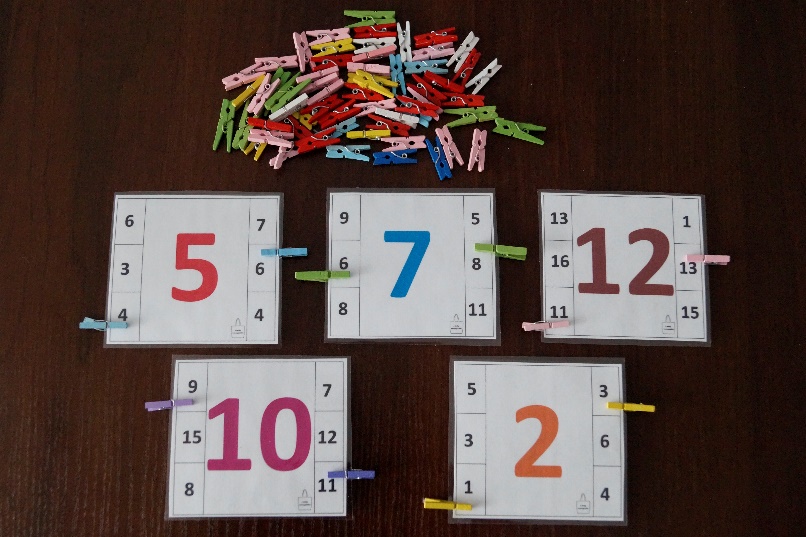 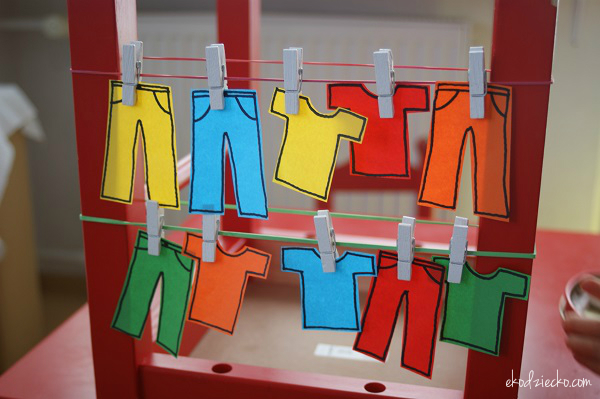 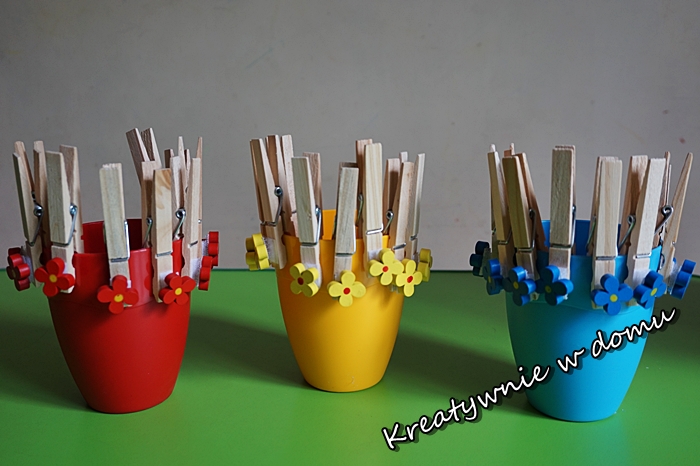 Życzę dobrej zabawyGabriela Bielska 